SPAG- Week 2- Day 5Word Classes 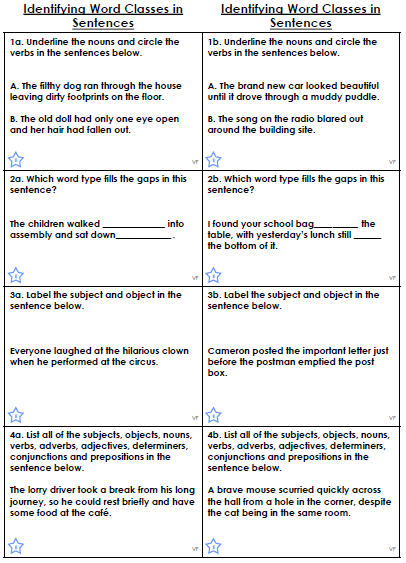 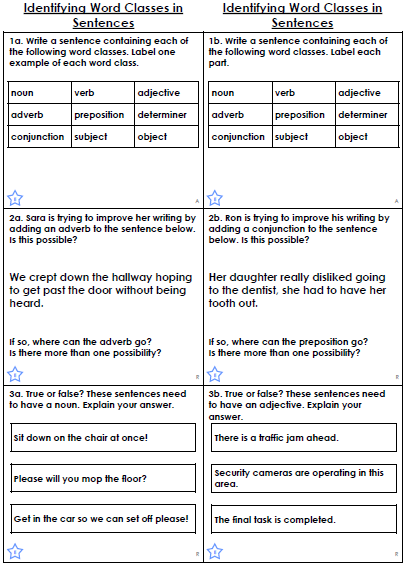 